Стр№1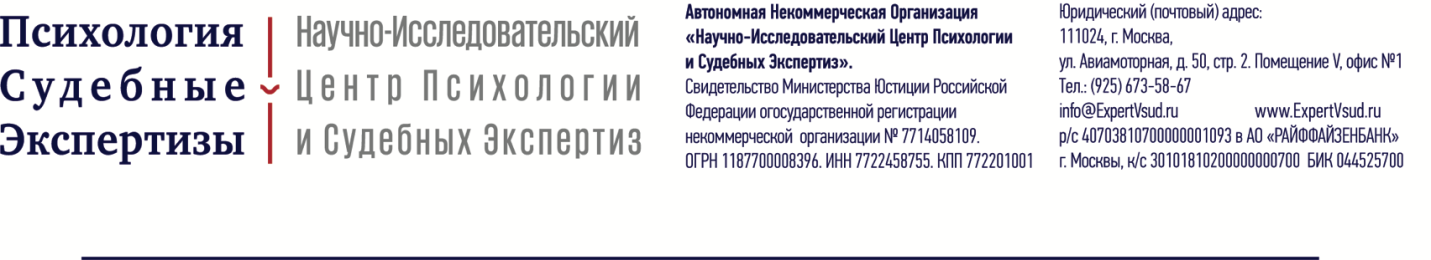 ДАТА: _________________В рамках анкетирования:ФИО, дата, место рождения (матери/отца ребенка)/ (город, страна);Мать: _________________________________________________________.Отец:__________________________________________________________.Образование (высшее/среднее специальное; гуманитарное/техническое);Мать:__________________________________________________________. Отец: __________________________________________________________.Место работы (указание «трудоустроен/а») достаточно;Мать: __________________________________________________________. Отец:___________________________________________________________.Наследственные заболевания (наследственная отягощенность психических расстройств/ заболеваний, по линии матери/отца – если имелись, то по чьей линии) - ________________________________________________________.Фактическое проживание матери/отца ребенка (Москва/Московская область);Мать:___________________________________________________________. Отец:____________________________________________________________.Статус собственности (собственность/аренда жилья);Мать:____________________________________________________________.            Отец:____________________________________________________________. Брак зарегистрирован с ____________________________________года, брак расторгнут/в суд.процессе____________, / родители ребенка (детей) проживали/проживают вместе; вели/ведут совместное хозяйство.Межличностные отношения прекращены с_____________________________.Укажите предыдущие браки/ возраст и место проживания других детей (при наличии) _________________________________________________________.В последний период времени отношения носили высоко конфликтный характер, что проявлялось в систематических угрозах, оскорблениях, психологическом давлении/ преследовании/ физическое насилие_________.________________________________________________________________ФИО, дата, место рождения ребенка.__________________________________.ФИО, дата, место рождения ребенка.__________________________________.ФИО, дата, место рождения ребенка.__________________________________.Рождение ребенка (детей) было запланированным/ не запланированным, ребенок (дети) были желанным(-ми);Особенности родов (естественным путем/без  осложнений____________.____________________________________________________________________.____________________________________________________________________Состояние здоровья ребенка (детей) (аллергия/иные заболевания) _________________________________________________________________.Стр№2_________________________________________________________________.С кем сейчас проживает ребенок (дети) ______________________________._________________________________________________________________Какие дошкольные учреждения/секции/кружки посещает ребенок (дети)____________________________________________________________________.____________________________________________________________________.Как часто вы общаетесь с ребенком(детей) (укажите реальный порядок общения в настоящее время)_________________________________________;Каковы характеристики ребенка (детей) (ребенок активен/напуган поведением отца/контактен с другими детьми)_____________________________________________________________________________________________________________________________________________________________;Желание постоянно находится и проживать совместно с отцом/матерью ребенок (дети) проявляет (-ют), например: спрашивает где мама/папа, _________________________________________________________________Раскройте обстоятельства запроса: в рамках досудебной подготовки исковых требований на предмет «определения порядка общения/места постоянного проживания ребенка»/ «ограничении/лишение родительских прав», для представления в суд в качестве доказательства – на стадии рассмотрения гр. дела по существу/ для иных целей____________________________________;Каково Ваше видение/желание порядка общения с отцом/матерью, например: - я, не возражаю против самостоятельного общения ребенка с отцом/матерью, но с учетом режима дня ребенка и режима посещения дошкольных учреждений, а также с учетом настроения ребенка. Также, с учетом вежливого общения отца/матери ребенка с матерью/отцом при передаче ребенка, отсутствия угроз и оскорблений, повышенного голоса, провокаций, распития спиртных напитков, нахождении ребенка в комфортных условиях в соответствии с его возрастом на время пребывания с отцом________________________________________________.Отец/мать регулярно принимает финансовое участие в содержании ребенка (например: производит оплату лечения/обучения/отдых/регулярно и добросовестно  исполняет алиментные обязательства)____________________.Каковы Ваши прогнозы и пожелания на дальнейшие взаимоотношения с отцом/матерью ребенка ____________________________________________.Отношение отца/матери ребенка (детей) на исполнение алиментных обязательств (регулярно нарушает сроки выплат, соблюдает сроки)________.При рассмотрении гр. дела в суде, я бы желал (-а), чтобы суд удовлетворил мои требования в полном объеме _______________________________________(я так же готов (-а) рассмотреть возможные предложения со стороны отца/матери ребенка (детей), т.к. заинтересован (-а) в защите интересов не только своих прав, а прежде всего прав, интересов и здоровья ребенка (детей)).Дата: ________________________ Подпись:_______________________.Тел:   _________________________/адрес электорнной почты:_____________.Стр№3Примечание: Ответы на вопросы анкетирования заполняются в свободной/произвольной форме, что посчитаете добавить, только приветствуется!С Ув, Резанова Н.В.Генеральный директор Автономной  Некоммерческой  Организации«Научно-Исследовательский Центр Психологии и Судебных Экспертиз»